Приложение 2к приказу Банка Россииот 22 ноября 2016 года№ ОД-4109Подтверждение о присоединении к предложенным Банком России Условиям договора текущего счета:Присоединяюсь к предложенным Банком России Условиям договора текущего счета и обязуюсь их выполнять.С тарифами Банка России ознакомлен(-а) и согласен(-на).Согласен(-на) с тем, что настоящее Заявление с отметками обслуживающего полевого учреждения Банка России о номере Договора текущего счета, дате его заключения и номере открытого мне текущего счета является подтверждением моего присоединения к предложенным Банком России Условиям договора текущего счета и является документом, подтверждающим факт заключения Договора текущего счета, составными частями которого являются предложенные Банком России Условия договора текущего счета и настоящее Заявление. Согласен(-на) с тем, что в подтверждение заключения Договора текущего счета мне будет выдана копия настоящего Заявления с отметками обслуживающего полевого учреждения Банка России о номере Договора текущего счета, дате его заключения и номере открытого текущего счета. Уведомлен(-а) о том, что предложенные Банком России Условия договора текущего счета и формы документов, используемые Банком России при обслуживании физических лиц, а также тарифы Банка России размещены сайте Банка России www.cbr.ru в информационно-телекоммуникационной сети «Интернет», а также на информационных стендах в операционных залах полевых учреждений Банка России.Даю свое согласие Банку России на обработку своих персональных данных в соответствии с требованиями Федерального закона от 27 июля 2006 года № 152-ФЗ «О персональных данных». Перечень персональных данных, цель их обработки, срок, в течение которого действует данное согласие, изложены в предложенных Банком России Условиях договора текущего счета.Подтверждаю действительность и достоверность сведений, сообщенных мной в настоящем Заявлении, и не возражаю против их проверки.Согласен(-на) с тем, что спорные вопросы между мной и Банком России, касающиеся моего банковского обслуживания, решаются в установленном законодательством Российской Федерации порядке.».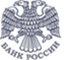 ЦЕНТРАЛЬНЫЙ БАНК РОССИЙСКОЙ ФЕДЕРАЦИИ (БАНК РОССИИ)ЗАЯВЛЕНИЕ О ПРИСОЕДИНЕНИИ К ПРЕДЛОЖЕННЫМ БАНКОМ РОССИИ УСЛОВИЯМ ДОГОВОРА ТЕКУЩЕГО СЧЕТАПОЛЕВОЕ УЧРЕЖДЕНИЕ БАНКА РОССИИ____________________________________________________________________________________________________(наименование, БИК и адрес (место  нахождения)ПОЛЕВОЕ УЧРЕЖДЕНИЕ БАНКА РОССИИ____________________________________________________________________________________________________(наименование, БИК и адрес (место  нахождения)ПОЛЕВОЕ УЧРЕЖДЕНИЕ БАНКА РОССИИ____________________________________________________________________________________________________(наименование, БИК и адрес (место  нахождения)ПОЛЕВОЕ УЧРЕЖДЕНИЕ БАНКА РОССИИ____________________________________________________________________________________________________(наименование, БИК и адрес (место  нахождения)Я,Я,Фамилия, имя, отчествоДАТА РОЖДЕНИЯМЕСТО РОЖДЕНИЯМЕСТО РОЖДЕНИЯМЕСТО РОЖДЕНИЯМЕСТО РОЖДЕНИЯМЕСТО РОЖДЕНИЯМЕСТО РОЖДЕНИЯ     /      /ГРАЖДАНСТВОРОССИЯДРУГОЕ (указать)Документ, удостоверяющий личностьДокумент, удостоверяющий личностьДокумент, удостоверяющий личностьПАСПОРТ ГРАЖДАНИНАРОССИЙСКОЙ ФЕДЕРАЦИИПАСПОРТ ГРАЖДАНИНАРОССИЙСКОЙ ФЕДЕРАЦИИПАСПОРТ ГРАЖДАНИНАРОССИЙСКОЙ ФЕДЕРАЦИИДРУГОЙ(указать)ДРУГОЙ(указать)СЕРИЯ И НОМЕРДАТА ВЫДАЧИДАТА ВЫДАЧИДАТА ВЫДАЧИДАТА ВЫДАЧИКЕМ ВЫДАН, КОД ПОДРАЗДЕЛЕНИЯКЕМ ВЫДАН, КОД ПОДРАЗДЕЛЕНИЯКЕМ ВЫДАН, КОД ПОДРАЗДЕЛЕНИЯКЕМ ВЫДАН, КОД ПОДРАЗДЕЛЕНИЯКЕМ ВЫДАН, КОД ПОДРАЗДЕЛЕНИЯКЕМ ВЫДАН, КОД ПОДРАЗДЕЛЕНИЯ    /     /    /     /    /     /    /     /АДРЕС РЕГИСТРАЦИИ ПО МЕСТУ ЖИТЕЛЬСТВА:АДРЕС РЕГИСТРАЦИИ ПО МЕСТУ ЖИТЕЛЬСТВА:АДРЕС РЕГИСТРАЦИИ ПО МЕСТУ ЖИТЕЛЬСТВА:АДРЕС РЕГИСТРАЦИИ ПО МЕСТУ ЖИТЕЛЬСТВА:СТРАНА, ОБЛАСТЬ (КРАЙ, РЕСПУБЛИКА), РАЙОННАСЕЛЕННЫЙ ПУНКТНАСЕЛЕННЫЙ ПУНКТНАСЕЛЕННЫЙ ПУНКТУЛИЦАДОМКОРПУСКВАРТИРААДРЕС ФАКТИЧЕСКОГО ПРОЖИВАНИЯ (заполняется в случае его отличия от адреса регистрации по месту жительства):АДРЕС ФАКТИЧЕСКОГО ПРОЖИВАНИЯ (заполняется в случае его отличия от адреса регистрации по месту жительства):АДРЕС ФАКТИЧЕСКОГО ПРОЖИВАНИЯ (заполняется в случае его отличия от адреса регистрации по месту жительства):АДРЕС ФАКТИЧЕСКОГО ПРОЖИВАНИЯ (заполняется в случае его отличия от адреса регистрации по месту жительства):СТРАНА, ОБЛАСТЬ (КРАЙ, РЕСПУБЛИКА), РАЙОННАСЕЛЕННЫЙ ПУНКТНАСЕЛЕННЫЙ ПУНКТНАСЕЛЕННЫЙ ПУНКТУЛИЦАДОМКОРПУСКВАРТИРАКОНТАКТНЫЕ ТЕЛЕФОНЫ, АДРЕС ЭЛЕКТРОННОЙ ПОЧТЫИННКОНТАКТНЫЕ ТЕЛЕФОНЫ, АДРЕС ЭЛЕКТРОННОЙ ПОЧТЫИННПРОХОЖУ ВОЕННУЮ СЛУЖБУ:ПО ПРИЗЫВУПО ПРИЗЫВУПО ПРИЗЫВУПО КОНТРАКТУПО КОНТРАКТУПО КОНТРАКТУ ДРУГОЕ (указать)ВОЙСКОВАЯ ЧАСТЬ (ОРГАНИЗАЦИЯ)ВОЙСКОВАЯ ЧАСТЬ (ОРГАНИЗАЦИЯ)ВОЙСКОВАЯ ЧАСТЬ (ОРГАНИЗАЦИЯ)При наличии у Банка России технической возможности прошу выдать расчетную (дебетовую) карту с лимитами расходных операций, установленными Банком России:Карта  с бесконтактным интерфейсом:При наличии у Банка России технической возможности прошу выдать расчетную (дебетовую) карту с лимитами расходных операций, установленными Банком России:Карта  с бесконтактным интерфейсом:При наличии у Банка России технической возможности прошу выдать расчетную (дебетовую) карту с лимитами расходных операций, установленными Банком России:Карта  с бесконтактным интерфейсом:При наличии у Банка России технической возможности прошу выдать расчетную (дебетовую) карту с лимитами расходных операций, установленными Банком России:Карта  с бесконтактным интерфейсом:При наличии у Банка России технической возможности прошу выдать расчетную (дебетовую) карту с лимитами расходных операций, установленными Банком России:Карта  с бесконтактным интерфейсом:ДАНЕТКодовое слово для обращения в контакт-центр Кодовое слово для обращения в контакт-центр Номер телефона для получения СМС-уведомленийНомер телефона для получения СМС-уведомленийНомер телефона для получения СМС-уведомленийНомер телефона для получения СМС-уведомленийНомер телефона для получения СМС-уведомленийПри наличии у Банка России технической возможности прошу выдать расчетную (дебетовую) карту с лимитами расходных операций, установленными Банком России:Карта  с бесконтактным интерфейсом:При наличии у Банка России технической возможности прошу выдать расчетную (дебетовую) карту с лимитами расходных операций, установленными Банком России:Карта  с бесконтактным интерфейсом:При наличии у Банка России технической возможности прошу выдать расчетную (дебетовую) карту с лимитами расходных операций, установленными Банком России:Карта  с бесконтактным интерфейсом:При наличии у Банка России технической возможности прошу выдать расчетную (дебетовую) карту с лимитами расходных операций, установленными Банком России:Карта  с бесконтактным интерфейсом:При наличии у Банка России технической возможности прошу выдать расчетную (дебетовую) карту с лимитами расходных операций, установленными Банком России:Карта  с бесконтактным интерфейсом:ДАНЕТПри наличии у Банка России технической возможности прошу выдать расчетную (дебетовую) карту с лимитами расходных операций, установленными Банком России:Карта  с бесконтактным интерфейсом:При наличии у Банка России технической возможности прошу выдать расчетную (дебетовую) карту с лимитами расходных операций, установленными Банком России:Карта  с бесконтактным интерфейсом:При наличии у Банка России технической возможности прошу выдать расчетную (дебетовую) карту с лимитами расходных операций, установленными Банком России:Карта  с бесконтактным интерфейсом:При наличии у Банка России технической возможности прошу выдать расчетную (дебетовую) карту с лимитами расходных операций, установленными Банком России:Карта  с бесконтактным интерфейсом:При наличии у Банка России технической возможности прошу выдать расчетную (дебетовую) карту с лимитами расходных операций, установленными Банком России:Карта  с бесконтактным интерфейсом:ДАНЕТ10.   Даю свое согласие Банку России на направление мне по указанному в настоящем заявлении адресу электронной почты10.   Даю свое согласие Банку России на направление мне по указанному в настоящем заявлении адресу электронной почты10.   Даю свое согласие Банку России на направление мне по указанному в настоящем заявлении адресу электронной почты10.   Даю свое согласие Банку России на направление мне по указанному в настоящем заявлении адресу электронной почты10.   Даю свое согласие Банку России на направление мне по указанному в настоящем заявлении адресу электронной почты10.   Даю свое согласие Банку России на направление мне по указанному в настоящем заявлении адресу электронной почты10.   Даю свое согласие Банку России на направление мне по указанному в настоящем заявлении адресу электронной почты10.   Даю свое согласие Банку России на направление мне по указанному в настоящем заявлении адресу электронной почты10.   Даю свое согласие Банку России на направление мне по указанному в настоящем заявлении адресу электронной почты10.   Даю свое согласие Банку России на направление мне по указанному в настоящем заявлении адресу электронной почты10.   Даю свое согласие Банку России на направление мне по указанному в настоящем заявлении адресу электронной почты10.   Даю свое согласие Банку России на направление мне по указанному в настоящем заявлении адресу электронной почтыДАНЕТследующей информации (НЕНУЖНОЕ ЗАЧЕРКНУТЬ): выписок из текущего счета (извещений о списании (зачислении) денежных средств с текущего счета (на текущий счет), справок в произвольной форме об остатке денежных средств на текущем счете и (или) об операциях, совершенных по текущему счету, сведений о наличии счетов и иной информации, необходимой для представления гражданами сведений о доходах, расходах, об имуществе и обязательствах имущественного характера, сведений о ходе и результатах рассмотрения заявлений о совершении операций с использованием платежной карты без согласия ее держателя и об исполнении других заявлений, предусмотренных Условиями договора текущего счета. Осознаю, что направление вышеуказанной информации по открытым (незащищенным) каналам связи не гарантирует ее конфиденциальности.следующей информации (НЕНУЖНОЕ ЗАЧЕРКНУТЬ): выписок из текущего счета (извещений о списании (зачислении) денежных средств с текущего счета (на текущий счет), справок в произвольной форме об остатке денежных средств на текущем счете и (или) об операциях, совершенных по текущему счету, сведений о наличии счетов и иной информации, необходимой для представления гражданами сведений о доходах, расходах, об имуществе и обязательствах имущественного характера, сведений о ходе и результатах рассмотрения заявлений о совершении операций с использованием платежной карты без согласия ее держателя и об исполнении других заявлений, предусмотренных Условиями договора текущего счета. Осознаю, что направление вышеуказанной информации по открытым (незащищенным) каналам связи не гарантирует ее конфиденциальности.следующей информации (НЕНУЖНОЕ ЗАЧЕРКНУТЬ): выписок из текущего счета (извещений о списании (зачислении) денежных средств с текущего счета (на текущий счет), справок в произвольной форме об остатке денежных средств на текущем счете и (или) об операциях, совершенных по текущему счету, сведений о наличии счетов и иной информации, необходимой для представления гражданами сведений о доходах, расходах, об имуществе и обязательствах имущественного характера, сведений о ходе и результатах рассмотрения заявлений о совершении операций с использованием платежной карты без согласия ее держателя и об исполнении других заявлений, предусмотренных Условиями договора текущего счета. Осознаю, что направление вышеуказанной информации по открытым (незащищенным) каналам связи не гарантирует ее конфиденциальности.следующей информации (НЕНУЖНОЕ ЗАЧЕРКНУТЬ): выписок из текущего счета (извещений о списании (зачислении) денежных средств с текущего счета (на текущий счет), справок в произвольной форме об остатке денежных средств на текущем счете и (или) об операциях, совершенных по текущему счету, сведений о наличии счетов и иной информации, необходимой для представления гражданами сведений о доходах, расходах, об имуществе и обязательствах имущественного характера, сведений о ходе и результатах рассмотрения заявлений о совершении операций с использованием платежной карты без согласия ее держателя и об исполнении других заявлений, предусмотренных Условиями договора текущего счета. Осознаю, что направление вышеуказанной информации по открытым (незащищенным) каналам связи не гарантирует ее конфиденциальности.следующей информации (НЕНУЖНОЕ ЗАЧЕРКНУТЬ): выписок из текущего счета (извещений о списании (зачислении) денежных средств с текущего счета (на текущий счет), справок в произвольной форме об остатке денежных средств на текущем счете и (или) об операциях, совершенных по текущему счету, сведений о наличии счетов и иной информации, необходимой для представления гражданами сведений о доходах, расходах, об имуществе и обязательствах имущественного характера, сведений о ходе и результатах рассмотрения заявлений о совершении операций с использованием платежной карты без согласия ее держателя и об исполнении других заявлений, предусмотренных Условиями договора текущего счета. Осознаю, что направление вышеуказанной информации по открытым (незащищенным) каналам связи не гарантирует ее конфиденциальности.следующей информации (НЕНУЖНОЕ ЗАЧЕРКНУТЬ): выписок из текущего счета (извещений о списании (зачислении) денежных средств с текущего счета (на текущий счет), справок в произвольной форме об остатке денежных средств на текущем счете и (или) об операциях, совершенных по текущему счету, сведений о наличии счетов и иной информации, необходимой для представления гражданами сведений о доходах, расходах, об имуществе и обязательствах имущественного характера, сведений о ходе и результатах рассмотрения заявлений о совершении операций с использованием платежной карты без согласия ее держателя и об исполнении других заявлений, предусмотренных Условиями договора текущего счета. Осознаю, что направление вышеуказанной информации по открытым (незащищенным) каналам связи не гарантирует ее конфиденциальности.следующей информации (НЕНУЖНОЕ ЗАЧЕРКНУТЬ): выписок из текущего счета (извещений о списании (зачислении) денежных средств с текущего счета (на текущий счет), справок в произвольной форме об остатке денежных средств на текущем счете и (или) об операциях, совершенных по текущему счету, сведений о наличии счетов и иной информации, необходимой для представления гражданами сведений о доходах, расходах, об имуществе и обязательствах имущественного характера, сведений о ходе и результатах рассмотрения заявлений о совершении операций с использованием платежной карты без согласия ее держателя и об исполнении других заявлений, предусмотренных Условиями договора текущего счета. Осознаю, что направление вышеуказанной информации по открытым (незащищенным) каналам связи не гарантирует ее конфиденциальности.следующей информации (НЕНУЖНОЕ ЗАЧЕРКНУТЬ): выписок из текущего счета (извещений о списании (зачислении) денежных средств с текущего счета (на текущий счет), справок в произвольной форме об остатке денежных средств на текущем счете и (или) об операциях, совершенных по текущему счету, сведений о наличии счетов и иной информации, необходимой для представления гражданами сведений о доходах, расходах, об имуществе и обязательствах имущественного характера, сведений о ходе и результатах рассмотрения заявлений о совершении операций с использованием платежной карты без согласия ее держателя и об исполнении других заявлений, предусмотренных Условиями договора текущего счета. Осознаю, что направление вышеуказанной информации по открытым (незащищенным) каналам связи не гарантирует ее конфиденциальности.следующей информации (НЕНУЖНОЕ ЗАЧЕРКНУТЬ): выписок из текущего счета (извещений о списании (зачислении) денежных средств с текущего счета (на текущий счет), справок в произвольной форме об остатке денежных средств на текущем счете и (или) об операциях, совершенных по текущему счету, сведений о наличии счетов и иной информации, необходимой для представления гражданами сведений о доходах, расходах, об имуществе и обязательствах имущественного характера, сведений о ходе и результатах рассмотрения заявлений о совершении операций с использованием платежной карты без согласия ее держателя и об исполнении других заявлений, предусмотренных Условиями договора текущего счета. Осознаю, что направление вышеуказанной информации по открытым (незащищенным) каналам связи не гарантирует ее конфиденциальности.следующей информации (НЕНУЖНОЕ ЗАЧЕРКНУТЬ): выписок из текущего счета (извещений о списании (зачислении) денежных средств с текущего счета (на текущий счет), справок в произвольной форме об остатке денежных средств на текущем счете и (или) об операциях, совершенных по текущему счету, сведений о наличии счетов и иной информации, необходимой для представления гражданами сведений о доходах, расходах, об имуществе и обязательствах имущественного характера, сведений о ходе и результатах рассмотрения заявлений о совершении операций с использованием платежной карты без согласия ее держателя и об исполнении других заявлений, предусмотренных Условиями договора текущего счета. Осознаю, что направление вышеуказанной информации по открытым (незащищенным) каналам связи не гарантирует ее конфиденциальности.следующей информации (НЕНУЖНОЕ ЗАЧЕРКНУТЬ): выписок из текущего счета (извещений о списании (зачислении) денежных средств с текущего счета (на текущий счет), справок в произвольной форме об остатке денежных средств на текущем счете и (или) об операциях, совершенных по текущему счету, сведений о наличии счетов и иной информации, необходимой для представления гражданами сведений о доходах, расходах, об имуществе и обязательствах имущественного характера, сведений о ходе и результатах рассмотрения заявлений о совершении операций с использованием платежной карты без согласия ее держателя и об исполнении других заявлений, предусмотренных Условиями договора текущего счета. Осознаю, что направление вышеуказанной информации по открытым (незащищенным) каналам связи не гарантирует ее конфиденциальности.следующей информации (НЕНУЖНОЕ ЗАЧЕРКНУТЬ): выписок из текущего счета (извещений о списании (зачислении) денежных средств с текущего счета (на текущий счет), справок в произвольной форме об остатке денежных средств на текущем счете и (или) об операциях, совершенных по текущему счету, сведений о наличии счетов и иной информации, необходимой для представления гражданами сведений о доходах, расходах, об имуществе и обязательствах имущественного характера, сведений о ходе и результатах рассмотрения заявлений о совершении операций с использованием платежной карты без согласия ее держателя и об исполнении других заявлений, предусмотренных Условиями договора текущего счета. Осознаю, что направление вышеуказанной информации по открытым (незащищенным) каналам связи не гарантирует ее конфиденциальности.следующей информации (НЕНУЖНОЕ ЗАЧЕРКНУТЬ): выписок из текущего счета (извещений о списании (зачислении) денежных средств с текущего счета (на текущий счет), справок в произвольной форме об остатке денежных средств на текущем счете и (или) об операциях, совершенных по текущему счету, сведений о наличии счетов и иной информации, необходимой для представления гражданами сведений о доходах, расходах, об имуществе и обязательствах имущественного характера, сведений о ходе и результатах рассмотрения заявлений о совершении операций с использованием платежной карты без согласия ее держателя и об исполнении других заявлений, предусмотренных Условиями договора текущего счета. Осознаю, что направление вышеуказанной информации по открытым (незащищенным) каналам связи не гарантирует ее конфиденциальности.следующей информации (НЕНУЖНОЕ ЗАЧЕРКНУТЬ): выписок из текущего счета (извещений о списании (зачислении) денежных средств с текущего счета (на текущий счет), справок в произвольной форме об остатке денежных средств на текущем счете и (или) об операциях, совершенных по текущему счету, сведений о наличии счетов и иной информации, необходимой для представления гражданами сведений о доходах, расходах, об имуществе и обязательствах имущественного характера, сведений о ходе и результатах рассмотрения заявлений о совершении операций с использованием платежной карты без согласия ее держателя и об исполнении других заявлений, предусмотренных Условиями договора текущего счета. Осознаю, что направление вышеуказанной информации по открытым (незащищенным) каналам связи не гарантирует ее конфиденциальности.следующей информации (НЕНУЖНОЕ ЗАЧЕРКНУТЬ): выписок из текущего счета (извещений о списании (зачислении) денежных средств с текущего счета (на текущий счет), справок в произвольной форме об остатке денежных средств на текущем счете и (или) об операциях, совершенных по текущему счету, сведений о наличии счетов и иной информации, необходимой для представления гражданами сведений о доходах, расходах, об имуществе и обязательствах имущественного характера, сведений о ходе и результатах рассмотрения заявлений о совершении операций с использованием платежной карты без согласия ее держателя и об исполнении других заявлений, предусмотренных Условиями договора текущего счета. Осознаю, что направление вышеуказанной информации по открытым (незащищенным) каналам связи не гарантирует ее конфиденциальности.следующей информации (НЕНУЖНОЕ ЗАЧЕРКНУТЬ): выписок из текущего счета (извещений о списании (зачислении) денежных средств с текущего счета (на текущий счет), справок в произвольной форме об остатке денежных средств на текущем счете и (или) об операциях, совершенных по текущему счету, сведений о наличии счетов и иной информации, необходимой для представления гражданами сведений о доходах, расходах, об имуществе и обязательствах имущественного характера, сведений о ходе и результатах рассмотрения заявлений о совершении операций с использованием платежной карты без согласия ее держателя и об исполнении других заявлений, предусмотренных Условиями договора текущего счета. Осознаю, что направление вышеуказанной информации по открытым (незащищенным) каналам связи не гарантирует ее конфиденциальности.ДАТА    /     /ПОДПИСЬЗАЯВЛЕНИЕ ПРИНЯТО, ИДЕНТИФИКАЦИЯ КЛИЕНТА ПРОВЕДЕНАЗАЯВЛЕНИЕ ПРИНЯТО, ИДЕНТИФИКАЦИЯ КЛИЕНТА ПРОВЕДЕНАЗАЯВЛЕНИЕ ПРИНЯТО, ИДЕНТИФИКАЦИЯ КЛИЕНТА ПРОВЕДЕНАЗАЯВЛЕНИЕ ПРИНЯТО, ИДЕНТИФИКАЦИЯ КЛИЕНТА ПРОВЕДЕНАМесто для штампа обслуживающего полевого учреждения Банка РоссииОперационныйработникИнициалы, фамилияПодписьДатаМесто для штампа обслуживающего полевого учреждения Банка РоссииОткрыт текущий счет №Расчетная (дебетовая) карта №Расчетная (дебетовая) карта №Расчетная (дебетовая) карта №Расчетная (дебетовая) карта №Расчетная (дебетовая) карта №Номер Договора текущего счетаНомер Договора текущего счетаМесто для штампа обслуживающего полевого учреждения Банка РоссииДата заключения Договора текущего счета Дата заключения Договора текущего счета       /       /      /       /Место для штампа обслуживающего полевого учреждения Банка РоссииОперационный работникИнициалы, фамилияПодписьДатаКонтролирующий работникИнициалы, фамилияПодписьДатаКопию Заявления получилИнициалы, фамилияПодписьДатаРасчетную (дебетовую) карту с ПИН-конвертом получилИнициалы, фамилияПодписьДата